П О С Т А Н О В Л Е Н И Е	                                                                                                                                          от 25 мая 2015 г. № 0865О назначении публичных слушаний по проекту муниципального правового актао внесении изменений и дополнений в Уставмуниципального образования «Мирнинский район» Республики Саха (Якутия)	В соответствии с пунктом 3 статьи 28 Федерального закона от 6 октября 2003 года № 131-ФЗ «Об общих принципах организации местного самоуправления в Российской Федерации», пунктом 3 статьи 20 Устава МО «Мирнинский район» Республики Саха (Якутия), Положением о публичных слушаниях в МО «Мирнинский район» Республики Саха (Якутия), утвержденным решением районного Совета  депутатов от 27 февраля 2006 года № 24-3:Провести  11 июня 2015 года в 16 часов 00 минут в конференц-зале районной Администрации (город Мирный, улица Ленина, д.19) публичные слушания по проекту муниципального правового акта о внесении изменений и дополнений в Устав муниципального образования «Мирнинский район» Республики Саха (Якутия), опубликованного  в  газете «Мирнинский рабочий»  от  13 мая  2015 года  № 64(10199) и размещенного на официальном сайте муниципального образования (www.алмазный-край.рф).2. Утвердить Организационный комитет по проведению публичных слушаний в соответствии  с приложением  к настоящему постановлению.3. Организационному комитету провести публичные слушания в соответствии с Положением о публичных слушаниях в МО «Мирнинский район» Республики Саха (Якутия).4. По результатам проведения публичных слушаний вынести муниципальный правовой акт о внесении изменений и дополнений в Устав  муниципального образования «Мирнинский район» Республики Саха (Якутия) на рассмотрение 12 сессии Мирнинского районного Совета депутатов.5. Пресс-службе (Анисимова Н.В.) опубликовать настоящее постановление в общественно-политической газете «Мирнинский рабочий»  и разместить с приложением на официальном сайте муниципального образования (www.алмазный-край.рф).6.  Контроль исполнения настоящего постановления оставляю за собой. Глава   района 							         Р.Н. Юзмухаметов      Приложение 							     к постановлению   Главы района 							     от 25 мая 2015 г. № 0865СОСТАВОрганизационного комитета по проведению публичных слушанийРоссийская ФедерацияРеспублика Саха (Якутия)АДМИНИСТРАЦИЯМУНИЦИПАЛЬНОГО ОБРАЗОВАНИЯ«Мирнинский район»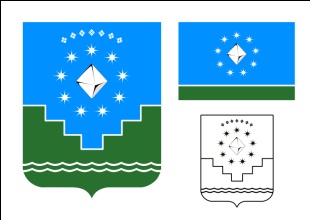 Россия ФедерациятаСаха Республиката«Мииринэй оройуона»МУНИЦИПАЛЬНАЙ ТЭРИЛЛИИДЬАhАЛТАТАЮзмухаметов Р.Н.	Юзмухаметов Р.Н.	- Глава МО «Мирнинский район» Республики Саха (Якутия), председатель Оргкомитета;Харитонов А.В.		  Харитонов А.В.		  - председатель районного Совета депутатов заместитель председателя Оргкомитета;Маркова  Л.Ю.		Маркова  Л.Ю.		- заместитель начальника контрольно-правового управления районной Администрации, секретарь Оргкомитета;Члены Организационного комитетаЧлены Организационного комитетаЧлены Организационного комитетаАлдатова З.М.- начальника управления по вопросам местного самоуправления и организационной работе районной Администрации;- начальника управления по вопросам местного самоуправления и организационной работе районной Администрации;Анисимова Н.В.- начальник Пресс-службы районной Администрации;- начальник Пресс-службы районной Администрации;Бобровская Т.А.- депутат районного Совета депутатов (по согласованию);- депутат районного Совета депутатов (по согласованию);Богданов  В.Н.- депутат районного Совета депутатов  (по согласованию);- депутат районного Совета депутатов  (по согласованию);Дрогин Н.Ю.- депутат районного Совета депутатов (по согласованию);- депутат районного Совета депутатов (по согласованию);Коротких В.Г.                           - начальник контрольно-правового управления районной Администрации;- начальник контрольно-правового управления районной Администрации;Кузнецов А.В.- депутат районного Совета депутатов (по согласованию);- депутат районного Совета депутатов (по согласованию);Кулакова Ю.В.- депутат районного Совета депутатов (по согласованию);- депутат районного Совета депутатов (по согласованию);Тектясов П.Е.- депутат районного Совета депутатов (по согласованию);- депутат районного Совета депутатов (по согласованию);